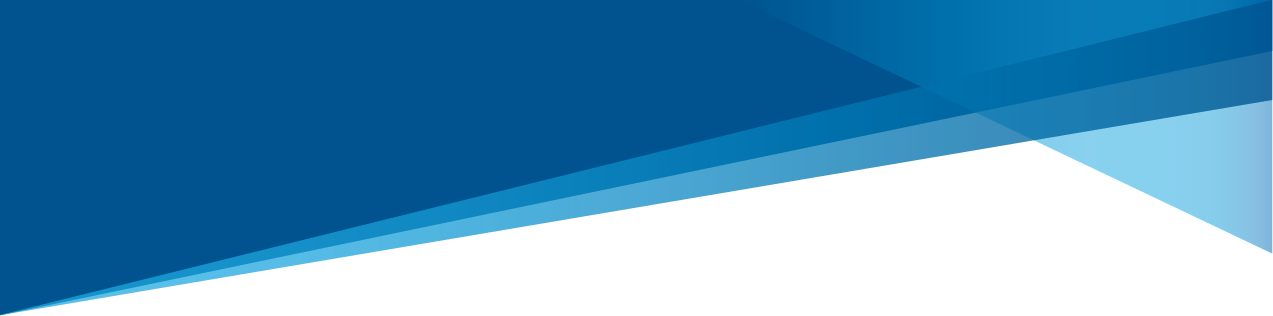 Formulaire d’inscriptionDemande d’accompagnement et d’une contribution de 1 000 $ dans le cadre de l’appel de projet pour réaliser une stratégie en marketing numérique.La MRC de Marguerite-D’Youville, en collaboration avec le gouvernement du Québec, la Caisse Desjardins des Patriotes, et le Conseil québécois en commerce de détail, invite les commerces de détail de son territoire à profiter d’une offre d’accompagnement dans la création de leur stratégie en marketing numérique. Les commerces admissibles au programme obtiendront de la formation, de l’accompagnement et des bourses qui leur permettront de développer et réaliser leur stratégie et plan d’actions en marketing numérique.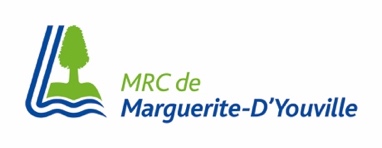 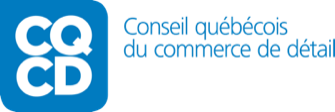 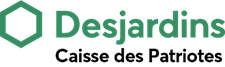 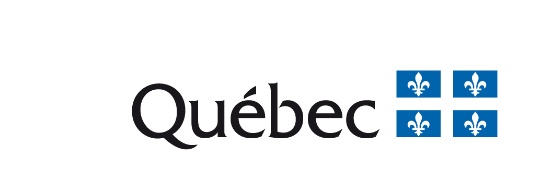 *Veuillez noter que l’appel de projets se terminera dès que la totalité des fonds disponibles auront été octroyés.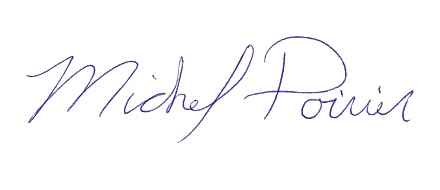 Michel PoirierConseiller aux entreprisesService de développement économique de la MRC de La MRC de Marguerite-D’Youville        Signature du client                       DateA – Présentation de l’entrepriseA – Présentation de l’entrepriseA – Présentation de l’entrepriseA – Présentation de l’entrepriseNom de l’employeur ou nom de votre entreprise :Nom de l’employeur ou nom de votre entreprise :Nom de l’employeur ou nom de votre entreprise :Nom de l’employeur ou nom de votre entreprise :Adresse :Adresse :Adresse :Adresse :Ville :Ville :Province :Code postal :Téléphone bureau :Téléphone bureau :Numéro d’entreprise du Québec :Numéro d’entreprise du Québec :B – Responsable pour réaliser le projet de stratégie en marketing numériqueB – Responsable pour réaliser le projet de stratégie en marketing numériqueB – Responsable pour réaliser le projet de stratégie en marketing numériqueB – Responsable pour réaliser le projet de stratégie en marketing numériqueNom :Prénom :Prénom :Prénom :Titre :Titre :Titre :Titre :Téléphone bureau :Téléphone bureau :Téléphone bureau :Téléphone bureau :Courriel :Courriel :Courriel :Courriel :C– Informations supplémentairesC– Informations supplémentairesC– Informations supplémentairesC– Informations supplémentairesL’entreprise participante va bénéficier de formation et de l’accompagnement personnalisés d’une durée de 12 h afin d’acquérir l’autonomie nécessaire pour créer et réaliser sa propre stratégie en marketing numérique;Les outils pour vous aider à réaliser votre stratégie en marketing numérique sont disponibles sur : www.achatlocalmargueritedyouville.ca/numerique Une contribution maximale de 1 000 $ sera octroyée pour couvrir au maximum 100 % du coût de projet relié à la réalisation d’action identifiées dans votre stratégie en marketing numérique;La contribution financière sera remise sur preuve que le projet a été réalisé.L’entreprise participante doit être inscrite sur le portail qui fait la promotion de l’achat local : https://achatlocal.margueritedyouville.ca/inscription/ L’entreprise participante va bénéficier de formation et de l’accompagnement personnalisés d’une durée de 12 h afin d’acquérir l’autonomie nécessaire pour créer et réaliser sa propre stratégie en marketing numérique;Les outils pour vous aider à réaliser votre stratégie en marketing numérique sont disponibles sur : www.achatlocalmargueritedyouville.ca/numerique Une contribution maximale de 1 000 $ sera octroyée pour couvrir au maximum 100 % du coût de projet relié à la réalisation d’action identifiées dans votre stratégie en marketing numérique;La contribution financière sera remise sur preuve que le projet a été réalisé.L’entreprise participante doit être inscrite sur le portail qui fait la promotion de l’achat local : https://achatlocal.margueritedyouville.ca/inscription/ L’entreprise participante va bénéficier de formation et de l’accompagnement personnalisés d’une durée de 12 h afin d’acquérir l’autonomie nécessaire pour créer et réaliser sa propre stratégie en marketing numérique;Les outils pour vous aider à réaliser votre stratégie en marketing numérique sont disponibles sur : www.achatlocalmargueritedyouville.ca/numerique Une contribution maximale de 1 000 $ sera octroyée pour couvrir au maximum 100 % du coût de projet relié à la réalisation d’action identifiées dans votre stratégie en marketing numérique;La contribution financière sera remise sur preuve que le projet a été réalisé.L’entreprise participante doit être inscrite sur le portail qui fait la promotion de l’achat local : https://achatlocal.margueritedyouville.ca/inscription/ L’entreprise participante va bénéficier de formation et de l’accompagnement personnalisés d’une durée de 12 h afin d’acquérir l’autonomie nécessaire pour créer et réaliser sa propre stratégie en marketing numérique;Les outils pour vous aider à réaliser votre stratégie en marketing numérique sont disponibles sur : www.achatlocalmargueritedyouville.ca/numerique Une contribution maximale de 1 000 $ sera octroyée pour couvrir au maximum 100 % du coût de projet relié à la réalisation d’action identifiées dans votre stratégie en marketing numérique;La contribution financière sera remise sur preuve que le projet a été réalisé.L’entreprise participante doit être inscrite sur le portail qui fait la promotion de l’achat local : https://achatlocal.margueritedyouville.ca/inscription/ D – Documents à joindre à la fin du programmeD – Documents à joindre à la fin du programmeD – Documents à joindre à la fin du programmeD – Documents à joindre à la fin du programmeVotre stratégie en marketing numérique; Votre plan d’actions en marketing numérique.Votre stratégie en marketing numérique; Votre plan d’actions en marketing numérique.Votre stratégie en marketing numérique; Votre plan d’actions en marketing numérique.Votre stratégie en marketing numérique; Votre plan d’actions en marketing numérique.